Министерство образования Тульской областиГОСУДАРСТВЕННОЕ ПРОФЕССИОНАЛЬНОЕ ОБРАЗОВАТЕЛЬНОЕ УЧРЕЖДЕНИЕ ТУЛЬСКОЙ ОБЛАСТИ«ТУЛЬСКИЙ ГОСУДАРСТВЕННЫЙ КОММУНАЛЬНО-СТРОИТЕЛЬНЫЙ ТЕХНИКУМ»РАБОЧАЯ ПРОГРАММА УЧЕБНОЙ ДИСЦИПЛИНЫОГСЭ.05 Психология общения специальности 38.02.01 «Экономика и бухгалтерский учет (по отраслям)»Тула 2021Составлена в соответствии с федеральным государственным образовательным стандартом среднего профессионального образования по специальности 38.02.01 «Экономика и бухгалтерский учет (по отраслям)», утвержденным приказом Министерства образования и науки РФ №69 от 5 февраля 2018 г. и примерной основной образовательной программой, зарегистрированной в государственном реестре примерных основных образовательных программ от 5.04.2019 г.Разработчик: Крицкая И.В., преподаватель ГПОУ ТО «Тульский государственный коммунально-строительный техникум».Рецензент: Щукин Ю.Ю., руководитель проекта Ассоциации «Совет муниципальных образований Тульской области»СОДЕРЖАНИЕ1. ОБЩАЯ ХАРАКТЕРИСТИКА РАБОЧЕЙ ПРОГРАММЫ УЧЕБНОЙ 
ДИСЦИПЛИНЫ ПСИХОЛОГИЯ ОБЩЕНИЯ1.1. Область применения рабочей программыРабочая программа учебной дисциплины является частью основной образовательной программы в соответствии с ФГОС СПО 38.02.01 Экономика и бухгалтерский учет (по отраслям), утверждённым приказом Министерства образования и науки Российской Федерации 05 февраля 2018 года №69, зарегистрированным в Министерстве юстиции Российской Федерации 26 февраля 2018 года, регистрационный №50137, входящим в укрупнённую группу 38.00.00 Экономика и управление.1.2. Место дисциплины в структуре основной профессиональной образовательной 
программыУчебная дисциплина «Психология общения» принадлежит к циклу общих гуманитарных и социально-экономических дисциплин.Особое значение дисциплина имеет при формировании и развитии ОК 1; ОК 2; ОК 3; ОК 4; ОК 5; ЛР 4; ЛР 7; ЛР 8; ЛР 10; ЛР 13; ЛР 14.1.3. Цель и планируемые результаты освоения дисциплины:Образовательная деятельность при освоении отдельных компонентов учебной дисциплины «Психология общения» организуется в форме практической подготовки.2. СТРУКТУРА И СОДЕРЖАНИЕ УЧЕБНОЙ ДИСЦИПЛИНЫ  2.1. Объем учебной дисциплины и виды учебной работы2.2. Тематический план и содержание учебной дисциплины ОГСЭ.05 Психология общения3 условия реализации ПРОГРАММЫ УЧЕБНОЙ дисциплиныРабочая программа может быть реализована с применением электронного обучения и дистанционных образовательных технологий.3.1 Требования к материально-техническому обеспечениюДля реализации программы учебной дисциплины должны быть предусмотрены следующие специальные помещения:Кабинет психологии общения, оснащенный оборудованием:- посадочные места по количеству обучающихся (столы, стулья);- рабочее место преподавателя.техническими средствами обучения:- компьютер.3.2 Информационное обеспечение реализации программыДля реализации программы библиотечный фонд образовательной организации должен иметь печатные и/или электронные образовательные и информационные ресурсы, рекомендуемые для использования в образовательном процессе.3.2.1 Печатные изданияБолотова А.К. Социальные коммуникации. Психология общения: учебник и практикум для СПО / А.К. Болотова, Ю.М. Жуков, Л.А. Петровская. – 2-е изд., перераб. и доп. – М.: Издательство Юрайт, 2017. – 327 с. Жарова М.Н. Психология общения – М.: ОИЦ «Академия», 2017. – 354 с.Корягина Н.А. Психология общения: учебник и практикум для СПО / Н.А. Корягина, Н.В. Антонова, С.В. Овсянникова. – М.: Издательство Юрайт, 2017. – 437 с.Панфилова А.П. Психология общения: учебник для студ. Учреждений сред. проф. образования / А.П. Панфилова. —6-е изд., стер. – М.: Издательский центр «Академия», 2018. – 368 с.Шеломова Г.М. Деловая культура и психология общения: учебник для нач. проф. образования / Г.М. Шеломова – 17-е изд., стер. – М.: Издательский центр «Академия», 2018. – 192 с.4. КОНТРОЛЬ И ОЦЕНКА РЕЗУЛЬТАТОВ ОСВОЕНИЯ УЧЕБНОЙ 
ДИСЦИПЛИНЫ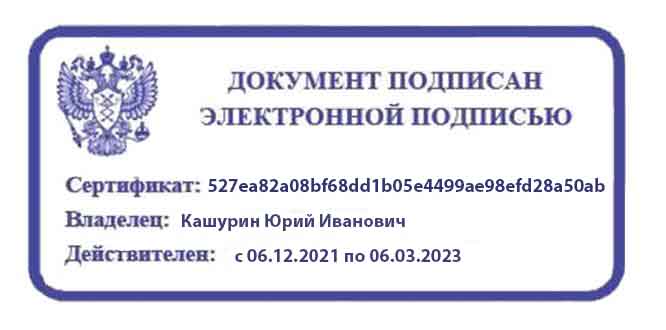 СОГЛАСОВАНОЗаместитель директора по учебной работе ГПОУ ТО «ТГКСТ»___________ В.Г. Цибикова«__»_______2021 г.СОГЛАСОВАНОНачальник научно-методического центра ГПОУ ТО «ТГКСТ»____________ Л.В. Маслова«__»______2021 г ОДОБРЕНАпредметной (цикловой) комиссией гуманитарных, социально-экономических дисциплин и специальности 21.02.05 Протокол № 11«  03»   июня   2021 г.Председатель цикловой комиссии___________ Е.С. КостюковаОБЩАЯ ХАРАКТЕРИСТИКА РАБОЧЕЙ ПРОГРАММЫ УЧЕБНОЙ ДИСЦИПЛИНЫ4СТРУКТУРА И СОДЕРЖАНИЕ УЧЕБНОЙ ДИСЦИПЛИНЫ 5УСЛОВИЯ РЕАЛИЗАЦИИ УЧЕБНОЙ ДИСЦИПЛИНЫ9КОНТРОЛЬ И ОЦЕНКА РЕЗУЛЬТАТОВ ОСВОЕНИЯ УЧЕБНОЙ ДИСЦИПЛИНЫ10Код ОК, ЛРУменияЗнанияОК 1ОК 2ОК 3ОК 4ОК 5ЛР 4ЛР 7ЛР 8ЛР 10ЛР 13ЛР 14Распознавать задачу и/или проблему в профессиональном и/или социальном контексте. Анализировать задачу и/или проблему и выделять её составные части. Определять этапы решения задачи. Выявлять и эффективно искать информацию, необходимую для решения задачи и/или проблемы. Составить план действия; определить необходимые ресурсы. Владеть актуальными методами работы в профессиональной и смежных сферах. Реализовать составленный план. Оценивать результат и последствия своих действий (самостоятельно или с помощью наставника). Освоить основной вид деятельности и соответствующие ему общие компетенции,  и личностные результаты.Актуальный профессиональный и социальный контекст, в котором приходится работать и жить. Основные источники информации и ресурсы для решения задач и проблем в профессиональном и/или социальном контексте. Алгоритмы выполнения работ в профессиональной и смежных областях; методы работы в профессиональной и смежных сферах. Структуру плана для решения задач. Порядок оценки результатов решения задач профессиональной деятельностиВид учебной работыОбъем часовОбъем образовательной программы36Самостоятельная учебная нагрузка4Всего учебных занятий 32Всего реализуемых в форме практической подготовки14в том числе:в том числе:теоретическое обучение24лабораторные работы (если предусмотрено)-практические занятия (если предусмотрено)6курсовая работа (проект) (если предусмотрено)-Промежуточная аттестация проводится в форме дифференцированного 
зачета2Наименованиеразделов и темСодержание учебного материала и формы организации деятельностиобучающихсяСодержание учебного материала и формы организации деятельностиобучающихсяОбъем часовКоды компетенций и личностных результатов, формированию которых способствует элемент программы12234Раздел 1. Психологические аспекты общения14Тема 1.1. Общение – основа человеческого бытияСодержание учебного материалаСодержание учебного материала2ОК 1ОК 2ОК 3ОК 4ОК 5ЛР 4ЛР 7ЛР 8ЛР 10ЛР 13ЛР 14Тема 1.1. Общение – основа человеческого бытияОбщение в системе межличностных и общественных отношенийОбщение в системе межличностных и общественных отношений2ОК 1ОК 2ОК 3ОК 4ОК 5ЛР 4ЛР 7ЛР 8ЛР 10ЛР 13ЛР 14Тема 1.1. Общение – основа человеческого бытияРоль общения в профессиональной деятельностиРоль общения в профессиональной деятельности2ОК 1ОК 2ОК 3ОК 4ОК 5ЛР 4ЛР 7ЛР 8ЛР 10ЛР 13ЛР 14Тема 1.1. Общение – основа человеческого бытияЕдинство общения и деятельностиЕдинство общения и деятельности2ОК 1ОК 2ОК 3ОК 4ОК 5ЛР 4ЛР 7ЛР 8ЛР 10ЛР 13ЛР 14Тема 1.1. Общение – основа человеческого бытияТематика практических занятий и лабораторных работТематика практических занятий и лабораторных работ-ОК 1ОК 2ОК 3ОК 4ОК 5ЛР 4ЛР 7ЛР 8ЛР 10ЛР 13ЛР 14Тема 1.2. Средства общенияСодержание учебного материалаСодержание учебного материала2ОК 1ОК 2ОК 3ОК 4ОК 5ЛР 4ЛР 7ЛР 8ЛР 10ЛР 13ЛР 14Тема 1.2. Средства общенияВербальные средства общенияВербальные средства общения2ОК 1ОК 2ОК 3ОК 4ОК 5ЛР 4ЛР 7ЛР 8ЛР 10ЛР 13ЛР 14Тема 1.2. Средства общенияНевербальные средства общения: кинесика, просодика, такесика, проксемикаНевербальные средства общения: кинесика, просодика, такесика, проксемика2ОК 1ОК 2ОК 3ОК 4ОК 5ЛР 4ЛР 7ЛР 8ЛР 10ЛР 13ЛР 14Тема 1.2. Средства общенияТематика практических занятий и лабораторных работСеминар-практикум «Средства общения» (в форме практической подготовки)Тематика практических занятий и лабораторных работСеминар-практикум «Средства общения» (в форме практической подготовки)2ОК 1ОК 2ОК 3ОК 4ОК 5ЛР 4ЛР 7ЛР 8ЛР 10ЛР 13ЛР 14Тема 1.3. Общение как обмен информацией(коммуникативная сторона общения)Содержание учебного материалаСодержание учебного материала2ОК 1ОК 2ОК 3ОК 4ОК 5ЛР 4ЛР 7ЛР 8ЛР 10ЛР 13ЛР 14Тема 1.3. Общение как обмен информацией(коммуникативная сторона общения)Понятие коммуникативной компетентностиПонятие коммуникативной компетентности2ОК 1ОК 2ОК 3ОК 4ОК 5ЛР 4ЛР 7ЛР 8ЛР 10ЛР 13ЛР 14Тема 1.3. Общение как обмен информацией(коммуникативная сторона общения)Этапы коммуникационного процессаЭтапы коммуникационного процесса2ОК 1ОК 2ОК 3ОК 4ОК 5ЛР 4ЛР 7ЛР 8ЛР 10ЛР 13ЛР 14Тема 1.3. Общение как обмен информацией(коммуникативная сторона общения)Виды коммуникацийВиды коммуникаций2ОК 1ОК 2ОК 3ОК 4ОК 5ЛР 4ЛР 7ЛР 8ЛР 10ЛР 13ЛР 14Тема 1.3. Общение как обмен информацией(коммуникативная сторона общения)Коммуникативные барьерыКоммуникативные барьеры2ОК 1ОК 2ОК 3ОК 4ОК 5ЛР 4ЛР 7ЛР 8ЛР 10ЛР 13ЛР 14Тема 1.3. Общение как обмен информацией(коммуникативная сторона общения)Тематика практических занятий и лабораторных работТематика практических занятий и лабораторных работ-ОК 1ОК 2ОК 3ОК 4ОК 5ЛР 4ЛР 7ЛР 8ЛР 10ЛР 13ЛР 14Тема 1.4. Общение как восприятие людьми друг друга(перцептивнаясторона общения)Содержание учебного материалаСодержание учебного материала2ОК 1ОК 2ОК 3ОК 4ОК 5ЛР 4ЛР 7ЛР 8ЛР 10ЛР 13ЛР 14Тема 1.4. Общение как восприятие людьми друг друга(перцептивнаясторона общения)Понятие социальной перцепцииПонятие социальной перцепции2ОК 1ОК 2ОК 3ОК 4ОК 5ЛР 4ЛР 7ЛР 8ЛР 10ЛР 13ЛР 14Тема 1.4. Общение как восприятие людьми друг друга(перцептивнаясторона общения)Механизмы восприятияМеханизмы восприятия2ОК 1ОК 2ОК 3ОК 4ОК 5ЛР 4ЛР 7ЛР 8ЛР 10ЛР 13ЛР 14Тема 1.4. Общение как восприятие людьми друг друга(перцептивнаясторона общения)Эффекты восприятияЭффекты восприятия2ОК 1ОК 2ОК 3ОК 4ОК 5ЛР 4ЛР 7ЛР 8ЛР 10ЛР 13ЛР 14Тема 1.4. Общение как восприятие людьми друг друга(перцептивнаясторона общения)Тематика практических занятий и лабораторных работТематика практических занятий и лабораторных работ-ОК 1ОК 2ОК 3ОК 4ОК 5ЛР 4ЛР 7ЛР 8ЛР 10ЛР 13ЛР 14Тема 1.5.Общение как взаимодействие (интерактивная сторона общения)Тема 1.5.Общение как взаимодействие (интерактивная сторона общения)Содержание учебного материала2ОК 1ОК 2ОК 3ОК 4ОК 5ЛР 4ЛР 7ЛР 8ЛР 10ЛР 13ЛР 14Тема 1.5.Общение как взаимодействие (интерактивная сторона общения)Тема 1.5.Общение как взаимодействие (интерактивная сторона общения)Типы взаимодействия: кооперация и конкуренция2ОК 1ОК 2ОК 3ОК 4ОК 5ЛР 4ЛР 7ЛР 8ЛР 10ЛР 13ЛР 14Тема 1.5.Общение как взаимодействие (интерактивная сторона общения)Тема 1.5.Общение как взаимодействие (интерактивная сторона общения)Трансактный анализ Э. Берна2ОК 1ОК 2ОК 3ОК 4ОК 5ЛР 4ЛР 7ЛР 8ЛР 10ЛР 13ЛР 14Тема 1.5.Общение как взаимодействие (интерактивная сторона общения)Тема 1.5.Общение как взаимодействие (интерактивная сторона общения)Тематика практических занятий и лабораторных работ-ОК 1ОК 2ОК 3ОК 4ОК 5ЛР 4ЛР 7ЛР 8ЛР 10ЛР 13ЛР 14Тема 1.6. Техники активного слушанияТема 1.6. Техники активного слушанияСодержание учебного материала2ОК 1ОК 2ОК 3ОК 4ОК 5ЛР 4ЛР 7ЛР 8ЛР 10ЛР 13ЛР 14Тема 1.6. Техники активного слушанияТема 1.6. Техники активного слушанияВиды, правила и техники слушания (в форме практической подготовки)2ОК 1ОК 2ОК 3ОК 4ОК 5ЛР 4ЛР 7ЛР 8ЛР 10ЛР 13ЛР 14Тема 1.6. Техники активного слушанияТема 1.6. Техники активного слушанияМетоды развития коммуникативных способностей (в форме практической подготовки) 2ОК 1ОК 2ОК 3ОК 4ОК 5ЛР 4ЛР 7ЛР 8ЛР 10ЛР 13ЛР 14Тема 1.6. Техники активного слушанияТема 1.6. Техники активного слушанияОбщение и индивидуальные особенности личности (в форме практической подготовки)2ОК 1ОК 2ОК 3ОК 4ОК 5ЛР 4ЛР 7ЛР 8ЛР 10ЛР 13ЛР 14Тема 1.6. Техники активного слушанияТема 1.6. Техники активного слушанияТематика практических занятий и лабораторных работ-ОК 1ОК 2ОК 3ОК 4ОК 5ЛР 4ЛР 7ЛР 8ЛР 10ЛР 13ЛР 14Раздел 2. Деловое общениеРаздел 2. Деловое общение6Тема 2.1.  Деловое общение. Технологии делового общенияТема 2.1.  Деловое общение. Технологии делового общенияСодержание учебного материала2ОК 1ОК 2ОК 3ОК 4ОК 5ЛР 4ЛР 7ЛР 8ЛР 10ЛР 13ЛР 14Тема 2.1.  Деловое общение. Технологии делового общенияТема 2.1.  Деловое общение. Технологии делового общенияПонятие делового общения (в форме практической подготовки)2ОК 1ОК 2ОК 3ОК 4ОК 5ЛР 4ЛР 7ЛР 8ЛР 10ЛР 13ЛР 14Тема 2.1.  Деловое общение. Технологии делового общенияТема 2.1.  Деловое общение. Технологии делового общенияСтруктура делового общения (в форме практической подготовки)2ОК 1ОК 2ОК 3ОК 4ОК 5ЛР 4ЛР 7ЛР 8ЛР 10ЛР 13ЛР 14Тема 2.1.  Деловое общение. Технологии делового общенияТема 2.1.  Деловое общение. Технологии делового общенияЭтапы делового общения (в форме практической подготовки)2ОК 1ОК 2ОК 3ОК 4ОК 5ЛР 4ЛР 7ЛР 8ЛР 10ЛР 13ЛР 14Тема 2.1.  Деловое общение. Технологии делового общенияТема 2.1.  Деловое общение. Технологии делового общенияДеловая беседа, деловые переговоры, деловые совещания, деловые дискуссии (в форме практической подготовки)2ОК 1ОК 2ОК 3ОК 4ОК 5ЛР 4ЛР 7ЛР 8ЛР 10ЛР 13ЛР 14Тема 2.1.  Деловое общение. Технологии делового общенияТема 2.1.  Деловое общение. Технологии делового общенияТематика практических занятий и лабораторных работ-ОК 1ОК 2ОК 3ОК 4ОК 5ЛР 4ЛР 7ЛР 8ЛР 10ЛР 13ЛР 14Тема 2.2.  Психологические особенности ведения деловых дискуссий и публичных выступленийТема 2.2.  Психологические особенности ведения деловых дискуссий и публичных выступленийСодержание учебного материала2ОК 1ОК 2ОК 3ОК 4ОК 5ЛР 4ЛР 7ЛР 8ЛР 10ЛР 13ЛР 14Тема 2.2.  Психологические особенности ведения деловых дискуссий и публичных выступленийТема 2.2.  Психологические особенности ведения деловых дискуссий и публичных выступленийПсихологические особенности ведения деловых дискуссий2ОК 1ОК 2ОК 3ОК 4ОК 5ЛР 4ЛР 7ЛР 8ЛР 10ЛР 13ЛР 14Тема 2.2.  Психологические особенности ведения деловых дискуссий и публичных выступленийТема 2.2.  Психологические особенности ведения деловых дискуссий и публичных выступленийПсихологические особенности публичных выступлений2ОК 1ОК 2ОК 3ОК 4ОК 5ЛР 4ЛР 7ЛР 8ЛР 10ЛР 13ЛР 14Тема 2.2.  Психологические особенности ведения деловых дискуссий и публичных выступленийТема 2.2.  Психологические особенности ведения деловых дискуссий и публичных выступленийТематика практических занятий и лабораторных работСеминар-практикум «Я – Оратор» (в форме практической подготовки)2ОК 1ОК 2ОК 3ОК 4ОК 5ЛР 4ЛР 7ЛР 8ЛР 10ЛР 13ЛР 14Раздел 3. Конфликты в деловом общенииРаздел 3. Конфликты в деловом общении8Тема 3.1. Конфликты в деловом общенииТема 3.1. Конфликты в деловом общенииСодержание учебного материала2ОК 1ОК 2ОК 3ОК 4ОК 5ЛР 4ЛР 7ЛР 8ЛР 10ЛР 13ЛР 14Тема 3.1. Конфликты в деловом общенииТема 3.1. Конфликты в деловом общенииПонятие, структура и динамика конфликта2ОК 1ОК 2ОК 3ОК 4ОК 5ЛР 4ЛР 7ЛР 8ЛР 10ЛР 13ЛР 14Тема 3.1. Конфликты в деловом общенииТема 3.1. Конфликты в деловом общенииВиды конфликтов 2ОК 1ОК 2ОК 3ОК 4ОК 5ЛР 4ЛР 7ЛР 8ЛР 10ЛР 13ЛР 14Тема 3.1. Конфликты в деловом общенииТема 3.1. Конфликты в деловом общенииСтратегии поведения в конфликтной ситуации 2ОК 1ОК 2ОК 3ОК 4ОК 5ЛР 4ЛР 7ЛР 8ЛР 10ЛР 13ЛР 14Тема 3.1. Конфликты в деловом общенииТема 3.1. Конфликты в деловом общенииОсобенности эмоционального реагирования в конфликтных ситуациях 2ОК 1ОК 2ОК 3ОК 4ОК 5ЛР 4ЛР 7ЛР 8ЛР 10ЛР 13ЛР 14Тема 3.1. Конфликты в деловом общенииТема 3.1. Конфликты в деловом общенииКонфликтные личности 2ОК 1ОК 2ОК 3ОК 4ОК 5ЛР 4ЛР 7ЛР 8ЛР 10ЛР 13ЛР 14Тема 3.1. Конфликты в деловом общенииТема 3.1. Конфликты в деловом общенииТематика практических занятий и лабораторных работСеминар-практикум «Пресс-конференция» (в форме практической подготовки)2ОК 1ОК 2ОК 3ОК 4ОК 5ЛР 4ЛР 7ЛР 8ЛР 10ЛР 13ЛР 14Тема 3.2. Стресс и его особенностиТема 3.2. Стресс и его особенностиСодержание учебного материала2ОК 1ОК 2ОК 3ОК 4ОК 5ЛР 4ЛР 7ЛР 8ЛР 10ЛР 13ЛР 14Тема 3.2. Стресс и его особенностиТема 3.2. Стресс и его особенностиСтресс и его характеристика  (в форме практической подготовки)2ОК 1ОК 2ОК 3ОК 4ОК 5ЛР 4ЛР 7ЛР 8ЛР 10ЛР 13ЛР 14Тема 3.2. Стресс и его особенностиТема 3.2. Стресс и его особенностиПрофилактика стресса в деловом общении (в форме практической подготовки)2ОК 1ОК 2ОК 3ОК 4ОК 5ЛР 4ЛР 7ЛР 8ЛР 10ЛР 13ЛР 14Тема 3.2. Стресс и его особенностиТема 3.2. Стресс и его особенностиПлановая контрольная работа2ОК 1ОК 2ОК 3ОК 4ОК 5ЛР 4ЛР 7ЛР 8ЛР 10ЛР 13ЛР 14Тема 3.2. Стресс и его особенностиТема 3.2. Стресс и его особенностиТематика практических занятий и лабораторных работ-ОК 1ОК 2ОК 3ОК 4ОК 5ЛР 4ЛР 7ЛР 8ЛР 10ЛР 13ЛР 14Раздел 4. Этикет в деловом общенииРаздел 4. Этикет в деловом общении6Тема 4.1. Этикет в деловом общенииТема 4.1. Этикет в деловом общенииСодержание учебного материала2ОК 1ОК 2ОК 3ОК 4ОК 5ЛР 4ЛР 7ЛР 8ЛР 10ЛР 13ЛР 14Тема 4.1. Этикет в деловом общенииТема 4.1. Этикет в деловом общенииДеловой этикет в профессиональной деятельности2ОК 1ОК 2ОК 3ОК 4ОК 5ЛР 4ЛР 7ЛР 8ЛР 10ЛР 13ЛР 14Тема 4.1. Этикет в деловом общенииТема 4.1. Этикет в деловом общенииКультура общения по телефону2ОК 1ОК 2ОК 3ОК 4ОК 5ЛР 4ЛР 7ЛР 8ЛР 10ЛР 13ЛР 14Тема 4.1. Этикет в деловом общенииТема 4.1. Этикет в деловом общенииДеловая корреспонденция2ОК 1ОК 2ОК 3ОК 4ОК 5ЛР 4ЛР 7ЛР 8ЛР 10ЛР 13ЛР 14Тема 4.1. Этикет в деловом общенииТема 4.1. Этикет в деловом общенииНациональные особенности деловых переговоров2ОК 1ОК 2ОК 3ОК 4ОК 5ЛР 4ЛР 7ЛР 8ЛР 10ЛР 13ЛР 14Тема 4.1. Этикет в деловом общенииТема 4.1. Этикет в деловом общенииТематика практических занятий и лабораторных работСеминар-практикум «Этикет в деловом общении» (в форме практической подготовки)2ОК 1ОК 2ОК 3ОК 4ОК 5ЛР 4ЛР 7ЛР 8ЛР 10ЛР 13ЛР 14Тема 4.1. Этикет в деловом общенииТема 4.1. Этикет в деловом общенииСамостоятельная работа обучающихсяВыбор темы и составление плана публичного выступления4ОК 1ОК 2ОК 3ОК 4ОК 5ЛР 4ЛР 7ЛР 8ЛР 10ЛР 13ЛР 14ИтогоИтогоИтого34Промежуточная аттестацияПромежуточная аттестацияПромежуточная аттестация2ВсегоВсегоВсего36Результаты обученияКритерии оценкиФормы и методы оценкиПеречень умений, осваиваемых в рамках дисциплины:Распознавать задачу и/или проблему в профессиональном и/или социальном контекстеАнализировать задачу и/или проблему и выделять ее составные частиОпределять этапы решения задачиВыявлять и эффективно искать информацию, необходимую для решения задачи, и /или проблемыСоставлять план действияОпределять необходимые ресурсыВладеть актуальными методами работы в профессиональной и смежных сферахРеализовывать составленный планОценивать результат и последствия своих действий (самостоятельно или с помощью наставника)«Отлично» - теоретическое содержание курса освоено полностью, без пробелов, умения сформированы, все предусмотренные программой учебные задания выполнены, качество их выполнения оценено высоко.«Хорошо» - теоретическое содержание курса освоено полностью, без пробелов, некоторые умения сформированы недостаточно, все предусмотренные программой учебные задания выполнены, некоторые виды заданий выполнены с ошибками.«Удовлетворительно» - теоретическое содержание курса освоено частично, но пробелы не носят существенного характера, необходимые умения работы с освоенным материалом в основном сформированы, большинство предусмотренных программой обучения учебных заданий выполнено, некоторые из выполненных заданий содержат ошибки.«Неудовлетворительно» - теоретическое содержание курса не освоено, необходимые умения не сформированы, выполненные учебные задания содержат грубые ошибки.Устный опросТестированиеВыполнение индивидуальных заданий различной сложностиОценка ответов в ходе эвристической беседыОценка выполнения практического задания в рабочей тетрадиПодготовка и выступление с докладом, сообщением, презентациейВыполнение индивидуальных заданий различной сложностиВыполнение индивидуальных заданий различной сложностиВыполнение индивидуальных заданий различной сложностиТестированиеПеречень знаний, осваиваемых в рамках дисциплины:Актуальный профессиональный и социальный контекст, в котором приходится работать и житьОсновные источники информации и ресурсы для решения задач и проблем в профессиональном и/или социальном контекстеАлгоритмы выполнения работ в профессиональной и смежных областяхМетоды работы в профессиональной и смежных сферахСтруктура плана для решения задачПорядок оценки результатов решения задач профессиональной деятельности«Отлично» - теоретическое содержание курса освоено полностью, без пробелов, умения сформированы, все предусмотренные программой учебные задания выполнены, качество их выполнения оценено высоко.«Хорошо» - теоретическое содержание курса освоено полностью, без пробелов, некоторые умения сформированы недостаточно, все предусмотренные программой учебные задания выполнены, некоторые виды заданий выполнены с ошибками.«Удовлетворительно» - теоретическое содержание курса освоено частично, но пробелы не носят существенного характера, необходимые умения работы с освоенным материалом в основном сформированы, большинство предусмотренных программой обучения учебных заданий выполнено, некоторые из выполненных заданий содержат ошибки.«Неудовлетворительно» - теоретическое содержание курса не освоено, необходимые умения не сформированы, выполненные учебные задания содержат грубые ошибки.Устный опросТестированиеВыполнение индивидуальных заданий различной сложностиОценка ответов в ходе эвристической беседыОценка выполнения практического задания в рабочей тетрадиПодготовка и выступление с докладом, сообщением, презентациейВыполнение индивидуальных заданий различной сложностиВыполнение индивидуальных заданий различной сложностиВыполнение индивидуальных заданий различной сложностиТестирование